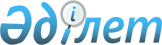 О внесении дополнений в приказ Министра экономики и бюджетного планирования Республики Казахстан от 13 марта 2013 года № 71 "Некоторые вопросы Единой бюджетной классификации Республики Казахстан"
					
			Утративший силу
			
			
		
					Приказ Министра экономики и бюджетного планирования Республики Казахстан от 24 апреля 2014 года № 112. Зарегистрирован в Министерстве юстиции Республики Казахстан 25 апреля 2014 года № 9353. Утратил силу приказом Министра финансов Республики Казахстан от 18 сентября 2014 года № 403      Сноска. Утратил силу приказом Министра финансов РК от 18.09.2014 № 403.      ПРИКАЗЫВАЮ:



      1. Внести в приказ Министра экономики и бюджетного планирования Республики Казахстан от 13 марта 2013 года № 71 «Некоторые вопросы Единой бюджетной классификации Республики Казахстан» (зарегистрирован в Реестре государственной регистрации нормативных правовых актов за № 8397, опубликован в газете «Казахстанская правда» от 18 мая 2013 года № 170-171 (27444-27445) следующие дополнения:



      в приложении 1 к указанному приказу:



      в функциональной классификации расходов бюджета:



      в функциональной группе 01 «Государственные услуги общего характера»:



      в функциональной подгруппе 1 «Представительные, исполнительные и другие органы, выполняющие общие функции государственного управления»:



      по администратору бюджетных программ 101 «Администрация Президента Республики Казахстан»:



      дополнить бюджетной программой 008 следующего содержания:

      «008 Обеспечение деятельности Библиотеки Первого Президента Республики Казахстан – Лидера Нации»;



      по администратору бюджетных программ 120 «Аппарат акима области»:



      по бюджетной программе 006 «Аппарат специального представителя Президента Республики Казахстан на комплексе «Байконур»:



      дополнить бюджетными подпрограммами 011 и 015 следующего содержания:

      «011 За счет трансфертов из республиканского бюджета

      015 За счет средств местного бюджета»;

      в функциональной группе 02 «Оборона»:

      в функциональной подгруппе 1 «Военные нужды»:

      по администратору бюджетных программ 296 «Управление по мобилизационной подготовке области»:

      по бюджетным программам 003 «Мероприятия в рамках исполнения всеобщей воинской обязанности» и 007 «Подготовка территориальной обороны и территориальная оборона областного масштаба»:

      дополнить бюджетными подпрограммами 011 и 015 следующего содержания:

      «011 За счет трансфертов из республиканского бюджета

      015 За счет средств местного бюджета»;



      в функциональной подгруппе 2 «Организация работы по чрезвычайным ситуациям»:



      по администратору бюджетных программ 120 «Аппарат акима области»:



      по бюджетной программе 014 «Предупреждение и ликвидация чрезвычайных ситуаций областного масштаба»:



      дополнить бюджетными подпрограммами 011 и 015 следующего содержания:

      «011 За счет трансфертов из республиканского бюджета

      015 За счет средств местного бюджета»;

      по администратору бюджетных программ 296 «Управление по мобилизационной подготовке области»:

      по бюджетным программам 001 «Услуги по реализации государственной политики на местном уровне в области мобилизационной подготовки» и 005 «Мобилизационная подготовка и мобилизация областного масштаба»:



      дополнить бюджетными подпрограммами 011 и 015 следующего содержания:

      «011 За счет трансфертов из республиканского бюджета

      015 За счет средств местного бюджета»;

      по администратору бюджетных программ 287 «Территориальный орган, уполномоченных органов в области чрезвычайных ситуаций природного и техногенного характера, Гражданской обороны, финансируемый из областного бюджета»:



      по бюджетной программе 004 «Предупреждение и ликвидация чрезвычайных ситуаций областного масштаба»:



      дополнить бюджетными подпрограммами 011 и 015 следующего содержания:

      «011 За счет трансфертов из республиканского бюджета

      015 За счет средств местного бюджета»;

      в функциональной группе 06 «Социальная помощь и социальное обеспечение»:

      в функциональной подгруппе 9 «Прочие услуги в области социальной помощи и социального обеспечения»:



      дополнить администраторами бюджетных программ 221, 231, 237 и 621 с бюджетной программой 146 следующего содержания:

      «221 Министерство юстиции Республики Казахстан

      146 Обеспечение разработки профессиональных стандартов

      231 Министерство нефти и газа Республики Казахстан

      146 Обеспечение разработки профессиональных стандартов

      237 Министерство окружающей среды и водных ресурсов Республики Казахстан

      146 Обеспечение разработки профессиональных стандартов

      621 Агентство Республики Казахстан по связи и информации

      146 Обеспечение разработки профессиональных стандартов»;



      в функциональной группе 07 «Жилищно-коммунальное хозяйство»:



      в функциональной подгруппе 1 «Жилищное хозяйство»:



      по администратору бюджетных программ 271 «Управление строительства области»:



      по бюджетной программе 066 «Кредитование социально-предпринимательских корпораций на строительство жилья»:



      дополнить бюджетными подпрограммами 011 и 015 следующего содержания:

      «011 За счет трансфертов из республиканского бюджета

      015 За счет средств местного бюджета»;



      по администратору бюджетных программ 281 «Управление строительства, пассажирского транспорта и автомобильных дорог области»:



      по бюджетной программе 092 «Кредитование социально-предпринимательских корпораций на строительство жилья»:



      дополнить бюджетными подпрограммами 011 и 015 следующего содержания:

      «011 За счет трансфертов из республиканского бюджета

      015 За счет средств местного бюджета»;

      по администраторам бюджетных программ 288 «Управление строительства, архитектуры и градостроительства области» и 373 «Управление строительства города республиканского значения, столицы»:

      по бюджетной программе 066 «Кредитование социально-предпринимательских корпораций на строительство жилья»:



      дополнить бюджетными подпрограммами 011 и 015 следующего содержания:

      «011 За счет трансфертов из республиканского бюджета

      015 За счет средств местного бюджета»;

      по администратору бюджетных программ 487 «Отдел жилищно-коммунального хозяйства и жилищной инспекции района (города областного значения)»:



      по бюджетной программе 001 «Услуги по реализации государственной политики на местном уровне в области жилищно-коммунального хозяйства и жилищного фонда»:



      дополнить бюджетными подпрограммами 011 и 015 следующего содержания:

      «011 За счет трансфертов из республиканского бюджета

      015 За счет средств местного бюджета»;



      в функциональной группе 08 «Культура, спорт, туризм и информационное пространство»:



      в функциональной подгруппе 9 «Прочие услуги по организации культуры, спорта, туризма и информационного пространства»:



      по администратору бюджетных программ 286 «Управление туризма и внешних связей области»:



      по бюджетной программе 001 «Услуги по реализации государственной политики на местном уровне в сфере туризма и внешних связей»:



      дополнить бюджетными подпрограммами 011 и 015 следующего содержания:

      «011 За счет трансфертов из республиканского бюджета

      015 За счет средств местного бюджета»;



      в функциональной группе 10 «Сельское, водное, лесное, рыбное хозяйство, особо охраняемые природные территории, охрана окружающей среды и животного мира, земельные отношения»:



      в функциональной подгруппе 3 «Лесное хозяйство»:



      по администратору бюджетных программ 254 «Управление природных ресурсов и регулирования природопользования области»:



      по бюджетной программе 009 «Создание лесонасаждений вдоль автомобильной дороги «Астана-Щучинск» на участках «Шортанды-Щучинск»:



      дополнить бюджетными подпрограммами 011 и 015 следующего содержания:

      «011 За счет трансфертов из республиканского бюджета

      015 За счет средств местного бюджета»;



      в функциональной подгруппе 5 «Охрана окружающей среды»:



      по администратору бюджетных программ 237 «Министерство окружающей среды и водных ресурсов Республики Казахстан»:



      дополнить бюджетной программой 036 с бюджетной подпрограммой 016 следующего содержания:

      «036 Реабилитация и управление окружающей средой бассейна рек Нура и Ишим

      016 За счет софинансирования внешних займов из республиканского бюджета»;



      в функциональной группе 11 «Промышленность, архитектурная, градостроительная и строительная деятельность»:



      в функциональной подгруппе 2 «Архитектурная, градостроительная и строительная деятельность»:



      по администратору бюджетных программ 288 «Управление строительства, архитектуры и градостроительства области»:



      по бюджетной программе 001 «Услуги по реализации государственной политики в области строительства, архитектуры и градостроительства на местном уровне»:



      дополнить бюджетными подпрограммами 011 и 015 следующего содержания:

      «011 За счет трансфертов из республиканского бюджета

      015 За счет средств местного бюджета».



      2. Департаменту бюджетного планирования и прогнозирования (Токабекова Ж.Т.) обеспечить государственную регистрацию настоящего приказа в Министерстве юстиции Республики Казахстан и его официальное опубликование в информационно-правовой системе «Әділет» и в официальных средствах массовой информации.



      3. Настоящий приказ вводится в действие со дня его государственной регистрации и подлежит официальному опубликованию.      Министр                                    Е. Досаев
					© 2012. РГП на ПХВ «Институт законодательства и правовой информации Республики Казахстан» Министерства юстиции Республики Казахстан
				